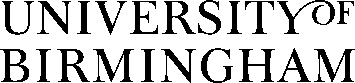 Registry, Academic Services Request to Permanently WithdrawFor Postgraduate Taught/Lifelong Learning StudentsPermanently withdrawing from your studies means that you have decided to stop studying at the University and that you have no intention of returning to continue your programme of study in the future. Withdrawing from the University will have financial and visa implications.If you are considering permanently withdrawing from the University, you are strongly advised to meet with your Personal Tutor for advice and guidance before making a final decision.Sources of help and advice (birmingham.ac.uk)Other sources of help and advice available:Advice via www.studenthelp.bham.ac.ukStudent Declaration: I confirm that I understand the implications of permanently withdrawing from the University…………………………………………………………………………………………………………….Signature of Home Department (Confirming last date of engagement)Name:Student ID Number:Programme of Study:Year of Study (e.g.Year 2)Email Address:Telephone Number:Signed:Date:Signed:Date: